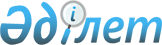 О переименовании села Утера Бирликского сельского округа Курмангазинского района в село БирликСовместное постановление областного акимата от 5 декабря 2007 года N 274 и решение Атырауского областного маслихата от 12 декабря 2007 года N 40-IV. Зарегистрировано Департаментом юстиции Атырауской области 17 января 2008 года за N 2508

      Сноска. В тексте совместного решения на государственном языке в наименовании и в пункте 1 слова "селосы", "селолық" заменено словами "ауылы", "ауылдық" совместным постановлением акимата Атырауской области от 10.10.2014 № 315 и решением Атырауского областного маслихата от 10.10.2014 № 325-V. 



      В соответствии с пунктом 4 статьи 11 Закона Республики Казахстан от 8 декабря 1993 года N 4200 "Об административно-территориальном устройстве Республики Казахстан", на основании заключения областной ономастической комисcии от 7 ноября 2007 года, постановления акимата Курмангазинского района от 31 июля 2007 года N 292, решения районного маслихата от 29 августа 2007 года N 8-1 "Об изменении наименования села Утера" и, руководствуясь статьями 6, 27 Закона Республики Казахстан от 23 января 2001 года N 148 "О местном государственном управлении в Республике Казахстан", акимат области постановляет и областной маслихат Решил:

      1. 

Переименовать село Утера Бирликского сельского округа Курмангазинского района в село Бирлик.



      2. Настоящее постановление и решение вступает в силу со дня государственной регистрации и вводится в действие по истечении десяти календарных дней после дня первого официального опубликования.      Аким области                               Б. Рыскалиев      Председатель III сессии

      областного маслихата                       Ж. Дюсенгалиев      Секретарь областного маслихата             Ж. Дюсенгалиев
					© 2012. РГП на ПХВ «Институт законодательства и правовой информации Республики Казахстан» Министерства юстиции Республики Казахстан
				